Chef's Table Charities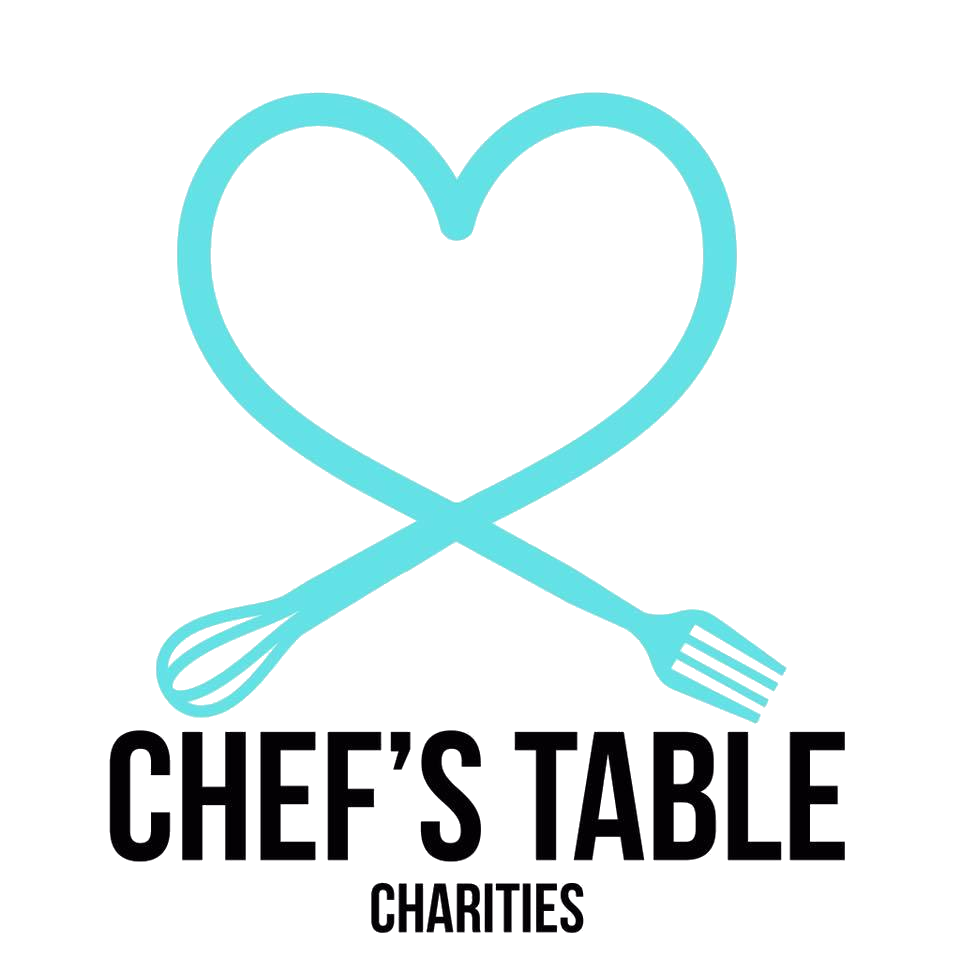 6640 Hawkins Hill LnDickinson, TX 77539409-256-1251EIN-83-0684126September 1, 2018Dear Supporter,  Chef’s Table Charities is a non-profit 501(c)(3) organization dedicated to providing support through education and service to Galveston County communities. Not only do we provide assistance to families during tragedies, such as Hurricane Harvey and the recent horrible event in Santa Fe, but we also focus on providing assistance through education to better serve the children in our community. None of this would be possible without the generous support from contributors. With past donations, we were able to provide monetary donations to teachers affected by Hurricane Harvey, host a community dinner in Santa Fe, and host an event that was attended by over 5,000 Galveston County residents to support those affected by the recent tragedy in Santa Fe. To continue offering our support to our community, we are hosting “Chef’s Table Charities – Holiday Extravaganza” a fundraiser/silent auction on December 16, 2018 at Stuttgarden Tavern in Texas City.  Would you consider donating a silent auction item or gift card to a local establishment (minimum of $25) to help us achieve our mission?  Chef’s Table Charities would like to thank you for your support. With your help, we can continue our mission. Kind Regards,Chef Mary Bass President of Chef’s Table Charities“Come join us at the table”